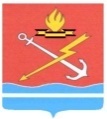 АДМИНИСТРАЦИЯ МУНИЦИПАЛЬНОГО ОБРАЗОВАНИЯ «КИРОВСК» КИРОВСКОГО МУНИЦИПАЛЬНОГО РАЙОНА ЛЕНИНГРАДСКОЙ ОБЛАСТИП О С Т А Н О В Л Е Н И Еот 22 октября 2019 года № 753Об утверждении муниципальной программы «Формирование законопослушного поведения участников дорожного движения на территории муниципального образования «Кировск» Кировского муниципального района Ленинградской области на 2020 – 2024 годы» В соответствии с частью 4 статьи 6 Федерального закона № 196-ФЗ от 10.12.1995 года «О безопасности дорожного движения», Федеральным законом от 06.10.2003 года № 131-ФЗ «Об общих принципах организации местного самоуправления в Российской Федерации», пунктом 4 «б» поручения Президента Российской Федерации от 14.03.2016 года                  № Пр-637ГС, распоряжением Правительства Российской Федерации от 27.10.2012 года № 1995-р «О концепции федеральной целевой программы «Повышение безопасности дорожного движения в 2013-2020 годах», постановляет:	1. Утвердить муниципальную программу «Формирование законопослушного поведения участников дорожного движения на территории муниципального образования «Кировск» Кировского муниципального района Ленинградской области на 2020 – 2024 годы», согласно приложению к настоящему постановлению.2. Настоящее постановление вступает в силу со дня его официального опубликования в сетевом издании «Неделя нашего города+» и подлежит размещению на официальном сайте МО «Кировск».	3. Контроль за исполнением настоящего постановления возложить на заместителя главы администрации.Исполняющий обязанностиглавы администрации			          			                   О.Н. Кротова	Разослано: дело, прокуратура, ФУ, ННГ+, регистр НПА, отдел капитального строительстваПриложение к постановлению администрации МО «Кировск»от 22 октября 2019 г. № 753             Муниципальная программа «Формирование законопослушного поведения участников дорожного движения на территории МО «Кировск» Кировского муниципального района Ленинградской области на 2020 – 2024 годы»Кировск2019Паспорт муниципальной программы «Формирование законопослушного поведения участников дорожного движения на территории муниципального образования  «Кировск» Кировского муниципального района Ленинградской области на 2020 – 2024 годы»1. Характеристика текущего состояния в сфере безопасности дорожного движения на территории муниципального образования «Кировск» Кировского муниципального района Ленинградской областиСогласно данным на территории МО «Кировск» происходит около 12,2% всех дорожно-транспортных происшествий, случающихся в Кировском районе Ленинградской области (таблица 1).Таблица 1 – Динамика количества ДТП зафиксированных на территории МО «Кировск» и Кировского района Ленинградской области * Данные приведены за 7 месяцев 2019 г.За период с 2015 по 2019 годы на территории МО «Кировск» наблюдается тенденция в сторону снижения количества ДТП.Динамика ДТП с пострадавшими и погибшими в МО «Кировск» представлена в таблице 2 и на рисунке 1.Таблица 2 – Динамика ДТП с погибшими и пострадавшими в МО «Кировск»* Данные приведены за 7 месяцев 2019 г.Рисунок 1 – Динамика основных показателей аварийности 2015 – 2019 гг.
(Данные по 2019 г.приведены за 7 месяцев 2019 г.)Динамика структуры ДТП МО «Кировск» за рассматриваемый период приведена в таблице 3. Структура ДТП за 2015 – 2019 гг. представлена на рисунках 2-6.Таблица 3 – Динамика структуры ДТП МО «Кировск»* Данные приведены за 7 месяцев 2019 г.Рисунок 2 – Структура ДТП МО «Кировск» за 2015 г.Рисунок 3 – Структура ДТП МО «Кировск» за 2016 г.Рисунок 4 – Структура ДТП МО «Кировск» за 2017 г.Рисунок 5 – Структура ДТП МО «Кировск» за 2018 г.Рисунок 6 – Структура ДТП МО «Кировск» за 2019 г. Согласно приведенным данным, основным (около 50% от всех ДТП) видом дорожно-транспортного происшествия в МО «Кировск» является столкновение. Наезд на пешехода составляет порядка 30% от общего числа ДТП. Доля остальных видов ДТП незначительна.На основании ретроспективных данных об аварийности за 2015 – 2018 г., а также статистики ДТП, представленной на информационном интернет-портале http://stat.gibdd.ru/, были выявлены наиболее аварийные улицы и пересечения улиц в границах разработки КСОДД за 2015 – 2018 г. В таблицах 4 и 5 представлен адресный перечень наиболее аварийных транспортных узлов в границах разработки КСОДД за 2015 и 2017 гг. В 2016 и 2018 гг. очаги концентрации ДТП отсутствуют.Таблица 4 – Адресный перечень наиболее аварийных транспортных узлов в границах разработки КСОДД за 2015 г.*Примечание: ПД – пострадавшие, ПГ - погибшиеТаблица 5 – Адресный перечень наиболее аварийных транспортных узлов в границах разработки КСОДД за 2017 г.На УДС МО «Кировск» участков концентрации ДТП в соответствии с ОДМ 218.4.004-2009 «Руководство по устранению и профилактике возникновения участков концентрации ДТП при эксплуатации автомобильных дорог» выявлено не было.2. Основные цели, задачи, сроки и этапы реализации муниципальной программыОсновными целями Муниципальной программы являются: повышение уровня правового воспитания участников дорожного движения, культуры их поведения, профилактика детского дорожно-транспортного травматизма, профилактика дорожно-транспортного травматизма посредством СМИ, что позволит снизить показатели аварийности и, следовательно, уменьшить социальную остроту проблемы.Условиями достижения целей Муниципальной программы является решение следующих задач:- создание комплексной системы профилактики дорожно-транспортных происшествий (далее - ДТП) в целях формирования у участников дорожного движения стереотипа законопослушного поведения и негативного отношения к правонарушениям в сфере дорожного движения, реализация программы правового воспитания участников дорожного движения, культуры их поведения;- совершенствование системы профилактики детского дорожно-транспортного травматизма, формирование у детей навыков безопасного поведения на дорогах;- проведение в СМИ пропагандистских кампаний, направленных на формирование у участников дорожного движения стереотипов законопослушного поведения.Предусматривается реализация таких мероприятий, как:- продолжение пропагандистских кампаний, направленных на формирование у участников дорожного движения устойчивых стереотипов законопослушного поведения;- совершенствование работы по профилактике и сокращению детского дорожно-транспортного травматизма;- формирование у населения, особенно у детей, навыков безопасного поведения на дорогах.3. Перечень основных мероприятий муниципальной программыПрограмма представляет собой систему мероприятий, направленных на сохранение, совершенствование уровня безопасности дорожного движения на территории муниципального образования и законопослушного поведения участников дорожного движения. Реализация Программы предусматривает исполнение поставленных задач, регулярное проведение мониторинга достигаемых результатов и оценки эффективности мероприятий данной Программы.Программные мероприятия должны быть направлены на создание безопасных условий для всех участников дорожного движения. Основными задачами мероприятий программы является применение наиболее эффективных методов пропаганды безопасности дорожного движения с учетом дифференцированной структуры мотивации поведения различных групп участников дорожного движения. Будет осуществлен переход от стандартных малоэффективных методов пропаганды к формам, учитывающим выделение целевых групп, их мотивацию, средства активизации, определение наиболее важных компонентов воздействия, оценку эффективности средств пропаганды.Для формирования общественного мнения необходимо, чтобы средства массовой информации с самого начала были фактическими участниками реализации мероприятий по формированию законопослушного поведения участников дорожного движения.Особое значение придается воспитанию детей безопасному поведению на улицах и дорогах. Мероприятия программы предусматривают как можно более раннее воспитание детей для своевременного предупреждения появления неадаптированного поведения и отрицательных психологических установок.Мероприятия программы систематизируется по следующим основным направлениям:  разработка годовых межведомственных планов мероприятий по профилактике детского дорожно-транспортного травматизма в учреждениях образования; проведение в образовательных организациях пропагандистских кампаний, направленных на формирование у участников дорожного движения стереотипов законопослушного поведения; проведение уроков правовых знаний в образовательных организациях, в рамках Всероссийской акции «Внимание – дети!» и других оперативно профилактических мероприятий;проведение разъяснительной работы о видах ответственности за противоправные поступки, характерные для участников дорожного движения, виды понятий об административной, гражданско-правовой, уголовной ответственности участников дорожного движения.  Организация и проведение совместно с ОГИБДД ОМВД России по Кировскому району Ленинградской области мероприятий для учащихся общеобразовательных и детей дошкольных образовательных учреждений Кировского городского поселения. В процессе реализации мероприятий Программы должна быть создана система, активно воздействующая на индивидуальное и массовое сознание участников дорожного движения, формирующая у них отношение к вопросам безопасности дорожного движения как жизненно важное и индивидуально значимое.План мероприятий приведен в таблице 6.Таблица 6 -Перечень мероприятий муниципальной программы «Формирование законопослушного поведения участников дорожного движения на территории МО «Кировск» Кировского муниципального района Ленинградской области на 2020 – 2024 годы»Продолжение таблицы 6Окончание таблицы 6Таблица 7 - Объем финансовых потребностей на реализацию Программы Окончание таблицы 74. Оценка эффективности реализации программыДля оценки эффективности и результативности решения задач, определенных программой, предполагается использование системы целевых показателей. Ожидаемый эффект от реализации программы:ежегодное снижение, до 10%, количества дорожно-транспортных происшествий, в том числе с участием несовершеннолетних и пешеходов; увеличение доли учащихся, до 80%, задействованных в мероприятиях по профилактике дорожно-транспортных происшествий; ежегодное повышение уровня законопослушного поведения участников дорожного движения. Таким образом, использование программно-целевого метода позволит существенно повысить воспитание правовой культуры и формирования законопослушного поведения участников дорожного движения. Важно, чтобы участники дорожного движения хорошо ориентировались в вопросах законности и правопорядка, знали правоохранительные органы, систему судов в РФ, ориентировались в вопросах правомерного поведения, знали правонарушения и юридическую ответственность, которая предусмотрена за них.НаименованиеПрограммы«Формирование законопослушного поведения участников дорожного движения на территории муниципального образования «Кировск» Кировского муниципального района Ленинградской области на 2020 – 2024 годы»Основание для разработки Программы- Федеральный закон 10.12.1995 №196-ФЗ «О безопасности дорожного движения»Ответственный исполнитель ПрограммыМуниципальное казенное учреждение «Управление жилищно-коммунального хозяйства и обеспечения» муниципального образования «Кировск» Кировского муниципального района Ленинградской области»Цели ПрограммыСокращение количества дорожно-транспортных происшествий с пострадавшими;Повышение уровня правового воспитания участников дорожного движения, культуры их поведения; Профилактика детского дорожно-транспортного травматизма.Задачи ПрограммыПредупреждение опасного поведения детей дошкольного и школьного возраста, участников дорожного движения;Создание комплексной системы профилактики ДТП в целях формирования у участников дорожного движения стереотипа законопослушного поведения и негативного отношения к правонарушениям в сфере дорожного движения, реализация программы правового воспитания участников дорожного движения, культуры их поведения;Совершенствование системы профилактики детского дорожно-транспортного травматизма, формирование у детей навыков безопасного поведения на дорогах.Сроки реализации Программы2020 – 2024 годыОжидаемые результаты реализации Программы-Сокращение количества дорожно-транспортных происшествий и тяжести их последствий на территории МО «Кировск» Кировского муниципального района Ленинградской области;- Повышение безопасности дорожного движения на территории муниципального образования «Кировск» Кировского муниципального района Ленинградской области.Предполагаемые источники и объемы финансированияОбщий объем финансирования за счет средств местного бюджета и прочих поступлений составляет - 265 тысяч рублей, в том числе по годам:2020 –49 тыс. рублей2021 – 54 тыс. рублей2022 - 54 тыс. рублей2023 –54 тыс. рублей2024 –54 тыс. рублейКоличество ДТПКоличество ДТПКоличество ДТПКоличество ДТПКоличество ДТП20152016201720182019*Кировский район18015313315885МО «Кировск»261616195Доля, %14,410,512,012,05,9ПоказательПериодПериодПериодПериодПериодПоказатель20152016201720182019*Всего ДТП261616195Количество пострадавших чел. (без учета летальных случаев)322411238Количество летальных случаев, чел.34630ПоказательПериодПериодПериодПериодПериодПоказатель20152016201720182019*Всего ДТП2616161951. Столкновения12103912. Наезд на пешеходов1047733. Съезд с дороги200004. Падение пассажира000005. Опрокидывание001006. Наезд на стоящее ТС001007. Наезд на препятствие121318. Наезд на лицо, не являющееся участником дорожного движения, осуществляющее несение службы000009. Наезд на лицо, не являющееся участником дорожного движения, осуществляющее какую-либо другую деятельность0000010. Наезд на велосипедиста0010011. Наезд на внезапно возникшее препятствие0000012. Наезд на гужевой транспорт0000013. Наезд на животное1010014. Наезд на лицо, не являющееся участником дорожного движения, осуществляющее производство работ0000015. Отбрасывание предмета0000016. Падение груза0000017. Возгорание вследствие технической неисправности движущегося или остановившегося ТС, участвующего в дорожном движении0000018. Иной вид ДТП00100№ п/пАдресНаезд на пешеходаНаезд на пешеходаСтолкновениеСтолкновениеВсего ДТПНарушения, повлекшие возникновение ДТП№ п/пАдресПДПГПДПГВсего ДТПНарушения, повлекшие возникновение ДТП1а/д А120 «Санкт-Петербургское южное полукольцо» (км 145-146)–12–3Несоответствие скорости конкретным условия движения – 1,Неправильный выбор дистанции – 1;Нарушение правил расположения ТС на проезжей части – 1№ п/пАдресНаезд на пешеходаНаезд на пешеходаСтолкновениеСтолкновениеВсего ДТПНарушения, повлекшие возникновение ДТП№ п/пАдресПДПГПДПГВсего ДТПНарушения, повлекшие возникновение ДТП1а/д А120 «Санкт-Петербургское южное полукольцо» (пересечение с а/д 41К-126)-2--2Нахождение на проезжей части без цели ее перехода -1;Переход через проезжую часть вне пешеходного перехода в зоне видимости либо при наличии в непосредственной близости подземного (надземного) пешеходного перехода – 1.№ п/пНаименование задачи, показателя, мероприятияНаименование показателя мероприятияЕдиницы измеренияБазовое значение20202020202120222024Целевое значение1Организация и проведение в муниципальных школьных и дошкольных образовательных учреждениях и в учреждениях дополнительного образования детей акции " Неделя безопасности" в рамках Международной недели безопасности на дорогахКоличество образовательных учрежденийШт.161616161616Увеличение доли учащихся задействованных в мероприятиях по профилактике ДТП2Организация и проведение уроков правовых знаний в образовательных учреждениях в рамках Всероссийской акции «Внимание – дети»Количество мероприятийШт.161616161616Увеличение доли учащихся задействованных в мероприятиях по профилактике ДТП3Проведение в образовательных организациях пропагандистских кампаний, направленных на формирование у участников дорожного движения стереотипов законопослушного поведения участников дорожного движенияКоличество обученныхЧел.420042004200420042004200Увеличение доли учащихся задействованных в мероприятиях по профилактике ДТП4Организация и проведение в образовательных учреждениях занятий, направленных на повышение у участников дорожного движения уровня правосознания, в том числе стереотипа законопослушного поведения и негативного отношения к правонарушениям в сфере дорожного движенияКоличество мероприятийШт.161616161616Увеличение доли учащихся задействованных в мероприятиях по профилактике ДТП5Совещание по актуальным вопросам обеспечения безопасности дорожного движения (комиссия БДД)Количество мероприятийШт.По мере проведения мероприятийПо мере проведения мероприятийПо мере проведения мероприятийПо мере проведения мероприятийПо мере проведения мероприятийПо мере проведения мероприятийСокращение количества дорожно-транспортных происшествий с пострадавшими6Разработка годовых межведомственных планов мероприятий по профилактике детского дорожно-транспортного травматизма в учреждениях образованияКоличество мероприятийШт.По мере проведения мероприятийПо мере проведения мероприятийПо мере проведения мероприятийПо мере проведения мероприятийПо мере проведения мероприятийПо мере проведения мероприятийСоздание комплексной системы профилактики ДТП7Размещение материалов о проведении в образовательных учреждениях мероприятий по формированию законопослушного поведения участников дорожного движения и профилактике дорожно-транспортного травматизма среди несовершеннолетних на интернет ресурсахКоличество мероприятийШт.По мере проведения мероприятийПо мере проведения мероприятийПо мере проведения мероприятийПо мере проведения мероприятийПо мере проведения мероприятийПо мере проведения мероприятийУвеличение доли учащихся задействованных в мероприятиях по профилактике ДТП8Проведение в СМИ пропагандистских кампаний, направленных на формирование у участников дорожного движения стереотипов законопослушного поведенияКоличество мероприятийЕд.По мере проведения мероприятийПо мере проведения мероприятийПо мере проведения мероприятийПо мере проведения мероприятийПо мере проведения мероприятийПо мере проведения мероприятийПравовое воспитание участников дорожного движения, повышение культуры их поведения9Подготовка методических рекомендаций по обучению детей правилам безопасности дорожного движенияКоличество экземпляровШт.5 (на одно ОУ)8080808080Увеличение доли учащихся задействованных в мероприятиях по профилактике ДТП10Проведение соревнований, игр, конкурсов творческих работ среди детей по безопасности дорожного движения (городские соревнования «Безопасное колесо», конкурсы и викторины по ПДД вобразовательных учреждениях, участие во всероссийских соревнованиях «Безопасное колесо»)Количество мероприятийШт.444444Увеличение доли учащихся задействованных в мероприятиях по профилактике ДТП11Публикация в местных СМИ нормативно правовых актов БДД, а также причин и последствий совершенных ДТП с пострадавшими.Количество экземпляровЕд.По мере необходимостиПо мере необходимостиПо мере необходимостиПо мере необходимостиПо мере необходимостиПо мере необходимостиПравовое воспитание участников дорожного движения, повышение культуры их поведения№ п/пНаименование мероприятияИсточникфинансированияФорма финансового обеспеченияФинансовые затраты, тыс. рублейФинансовые затраты, тыс. рублейФинансовые затраты, тыс. рублейФинансовые затраты, тыс. рублейФинансовые затраты, тыс. рублейФинансовые затраты, тыс. рублейИсполнитель мероприятияУчастники мероприятия№ п/пНаименование мероприятияИсточникфинансированияФорма финансового обеспечения20202021202220232024ВсегоИсполнитель мероприятияУчастники мероприятия1Изготовление методических рекомендаций по обучению детей правилам безопасности дорожного движенияМБ24,0024,0024,0024,0024,00120,00Комитет образования Кировского муниципального района, ОГИБДД ОМВД России по Кировскому району Ленинградской областиШкольные и дошкольные образователь-ные учреждения2Проведение награждений по итогам соревнований, игр, конкурсов творческих работ среди детей по безопасности дорожного движения (соревнования «Безопасное колесо», «Дорога и мы», конкурсы и викторины по ПДД).МБ6,006,006,006,006,0030,00Комитет образования Кировского муниципального района, руководители образовательных учрежденийШкольные и дошкольные образователь-ные учреждения3Тиражирование и распространение информационных и методических материалов для взрослой и детской аудиторий, информирующих о безопасности дорожного движенияМБ9,009,009,009,009,0045,00Комитет образования Кировского муниципального района, руководители образовательных учрежденийШкольные и дошкольные образователь-ные учреждения4Организация в библиотеках, школах, детских садах выставок книг и плакатов о безопасности дорожного движенияМБ010,0010,0010,0010,0040,00Комитет образования Кировского муниципального района, руководители образовательных учрежденийШкольные и дошкольные образователь-ные учреждения5Обеспечение дошкольных образовательных учреждений светоотражающими жилетамиМБ10,005,005,005,005,0030,00Комитет образования Кировского муниципального района, руководители образовательных учрежденийШкольные и дошкольные образователь-ные учрежденияИтогоИтогоВсего49,0054,0054,0054,0054,00265,00ИтогоИтогоМБ49,0054,0054,0054,0054,00265,00